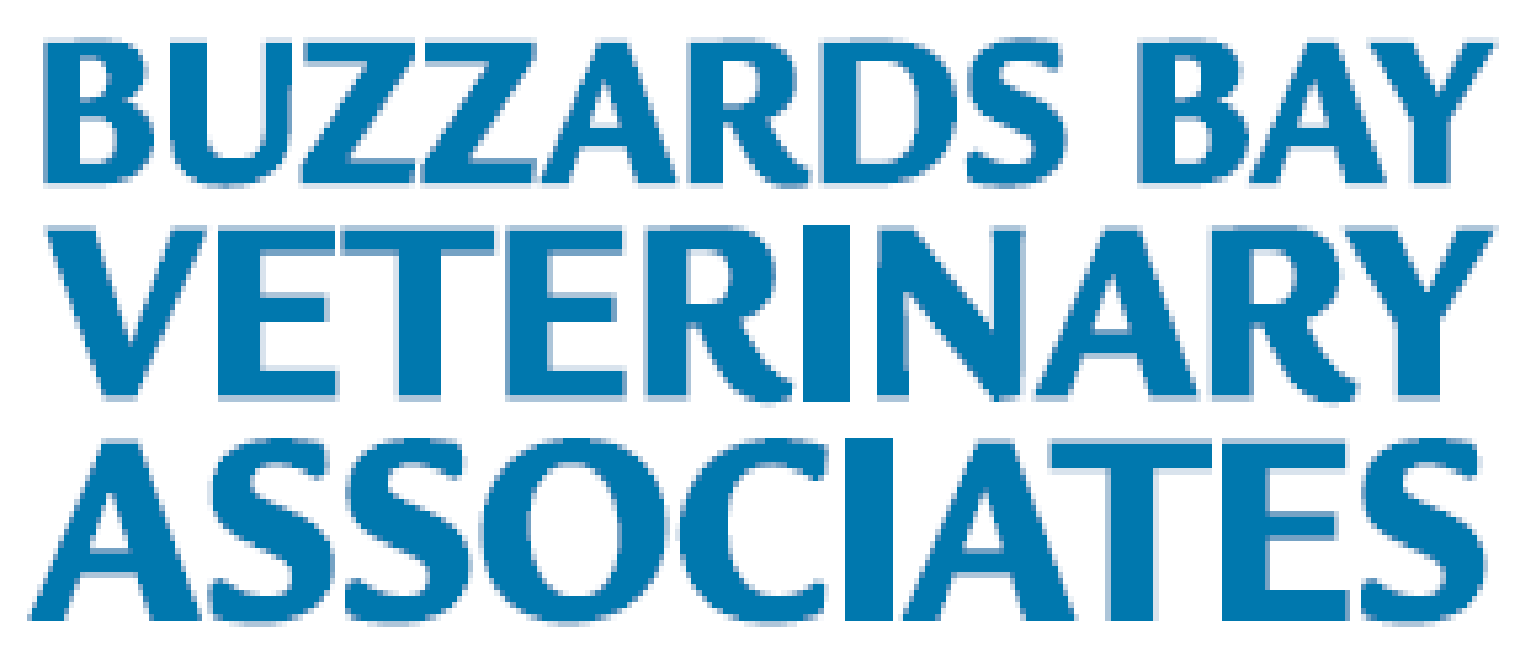 Welcome to our practice! Please assist us by completing this form.Owner InformationOwner Name             _______________________________________Co-Owner name       ________________________________________Mailing Address        _______________________________________Street Address            _______________________________________City/State/Zip                       __________________________________Primary Phone #                  __________________________________Alternate#                            __________________________________Email Address                     __________________________________Over 18 Years of age                               Yes                           NoQualify for Senior (65+) or Military Discount Days   Yes       NoHow did you hear about us?I am a client here.  Our Website.    Social Media.   Internet Search  Community Event.Yellow Pages  Advertisement   Our Sign  Referred  by a friend. Name:_________________________ Referred by Veterinarian. Name of Hospital/Vet:________________________________________________Pet informationPet Name: ______________________Species: K9  Feline  Other____________Breed: _____________________Color: _____________DOB: ___/____/____Sex: Intact Male  Male/Neutered  Intact Female  Female/SpayedMicrochip#_________________________________Pet insurance: Company/Policy#_________________/_________________   None Is your pet easily approached and handled by strangers?  Yes    NOIf no, please explain:_____________________________________________PHOTO RELEASEI grant Buzzards Bay Veterinary Associates permission to take photos of myself and/or my pets and to publish those photos on the hospital’s social media pages, website, advertisements, and/or other marketing materials (print or electronic).I also permit BBVA to accompany published photos of me and/or my pets with first names and basic information about my pet’s visit to the clinic if applicable.___ I permit BBVA to take photos of me and/or my pet to be used for the above mentioned purposes.___ I do not permit BBVA to take photos of me and/or my pet to be used for the above mentioned purposes.Signature _________________________________________   Date___________________Printed Name ____________________________________**This information is correct to the best of my knowledge and I assume full responsibility for the pet listed above.